目	录第一部分 单位概况一、主要职能二、单位机构设置及决算单位构成情况三、2021年度主要工作完成情况第二部分 2021年度单位决算表一、收入支出决算总表二、收入决算表三、支出决算表四、财政拨款收入支出决算总表五、财政拨款支出决算表（功能科目）六、财政拨款基本支出决算表（经济科目） 七、一般公共预算支出决算表（功能科目）八、一般公共预算基本支出决算表（经济科目）九、一般公共预算“三公”经费、会议费、培训费支出决算表十、政府性基金预算支出决算表十一、国有资本经营预算支出决算表十二、一般公共预算机关运行经费支出决算表十三、政府采购支出决算表第三部分 2021年度单位决算情况说明第四部分 名词解释第一部分 单位概况一、主要职能江苏省科学技术馆建筑面积13000平方米，有常设展品200件（套），定位为社会公益性事业。于2000年建成对公众开放，并作为首批免费开放场馆对社会实行免费开放。我馆主要功能为社会提供科普展览、科普活动、科普讲座、科普培训及科普展品的研制等服务。融展示与教育、合作与交流于一体，以学科综合的手段及寓教于乐的方式诠释科学技术知识，引发观众探索科技奥秘的兴趣，进一步提高群众科学文化素养。二、单位机构设置及决算单位构成情况根据单位职责分工，本单位内设机构包括综合部、财务部、技术部、科普开发部、对外联络与培训部、展览部。本单位无下属单位。三、2021年度主要工作完成情况1、打造科普品牌，做好科普服务（1）日常展教工作取得新成绩。场馆全年免费对外开放228天，共接待观众10.1万人次，全年开展线下教育活动610场次，服务公众3.7688万人次其中馆内教育活动301次、馆外教育活动309次，新开发教育活动13项。线上大型科普教育活动4场次，服务公众102.5万人次。开展志愿者和暑期志愿者活动共44场,进学校27所，进社区广场4场。（2）做好专题科普活动的策划和实施。2021年“科普志愿者风采展示月”组织在宁7所高校200余名师生科普志愿者到馆开展主题科普活动达59天，开展了33项精彩科普活动，各类媒体报道30余次；特别是5月29日南京大学天文与空间科学学院的专场活动，备受社会各界关注。开展特色党建活动，自主研发《红色征程——长征》系列课程；与南京大学空间天文学院合作推出“百年回望：中国共产党领导科技发展”主题日活动；10件作品入选中国科技馆“百馆千场万人科学家精神宣讲”项目。（3）承办有影响的重大科普活动。有效搭建全国科技馆学习交流平台，通过以赛带训、以赛促学，不断提高科技馆科技辅导员综合素质和专业技能。7月份南京新冠疫情肆虐，在主办单位中国科学技术馆的指导下，江苏省科学技术馆承办了第七届全国科技馆辅导员大赛华东赛区展品辅导、科学表演和教育活动资源包三个线上直播比赛项目，圆满完成东部赛区比赛。开展全国科技馆联合行动及特殊教育学校专场活动。“天宫课堂”第一课于12月9日下午15:40进行，神舟十三号乘组航天员翟志刚、王亚平、叶光富在中国空间站进行太空授课。江苏省科学技术馆作为东部区域科技馆（上海、安徽、福建、江苏、江西、山东、浙江）组织单位，联络发动重点直播连线科技馆、参与科技馆、流动科技馆共50座，一起组织当地的中小学生共同参与本次“天宫课堂”活动。我馆作为本次活动的重点直播连线场馆，组织南京聋人高级中学的学生参与”天宫课堂“连线提问并开展相关科学实验，聋人学校组织近百名学生，配备6名手语老师参与该活动。本次太空授课活动采取天地互动方式进行，在中国科技馆设置地面主课堂。3名航天员在轨介绍展示中国空间站工作生活场景，演示微重力环境下细胞学实验、物体运动、液体表面张力等现象，并与地面课堂进行实时交流，活动传播了载人航天知识，激发广大青少年对科学的兴趣，线上中小学生10万余人参加。增加科普服务内容，充分发挥科普公益功能。2021年8月20日我馆申报获批为江苏省红十字生命健康安全体验教室项目。展厅设置展出救护培训内容，开展实施健康江苏战略和“救在身边•校园守护”行动，有力促进学校、青少年等群体以“CPR+AED、气道异物梗阻急救”等救护体验，国庆期间开启实施《学救护知识、做急救“超人”》科普活动、志愿者急救专题科普活动。截止目前完成急救系列活动全年合计28场，科普人数合计2400人。今后科技馆将会成为红十字文化传播为主的生命健康安全体验的重要载体。承办了由江苏省文明办、江苏省教育厅、江苏省文旅厅、江苏省科协、江苏省科技厅、共青团江苏省委和江苏广电总台等主办的江苏省第七届科普剧汇演活动。承办了首届海峡两岸青少年诗词颂唱会。在科技文化交流和科技培训方面，配合华东台商子女学校浦口校区学校“航海节”活动，为在宁台籍学生与家长组织三天两晚的“大手拉小手，共筑海洋梦”航海节亲子活动，共计32组台籍家庭参加活动。完成面向全市青少年学生开展北京夏季研学活动和泰州夏季研学活动，两个活动共接待近190名学生。配合江苏省科协科技辅导员协会完成“模登少年”科技夏令营活动，共计305名省内各地学生参加。（4）馆外合作成效突出。开展各类“科技馆活动进校园”以及进社区的科普活动。“全民的科学中心”全国科技馆联合行动社区专场开展“守护生命救在身边”活动。进校园“隐形力量快乐飞行”走进南京市鼓楼一中心小学，走进南京聋人学校开展“演绎郑和故事”特殊教育活动。通过不断开发创新科学课程，继续承担南京市29中幕府山分校初一全年科技社团课程。配合学校活动需求，面向南京理工大学实验小学、南京玄武外国语学校附属小学、南京市白云园小学开展春季社会实践活动，共接待2000名师生。助推学校科学素质教育，积极配合学校完成校园科技节、学校社团及兴趣班等活动。面向南京市紫竹苑小学、白云园小学开展常规一学期15课时的社团课程，为学生放学后提供了丰富的科学实践动手活动。11-12月配合玄武区少年宫“优秀科技项目进校园”活动，分别在南京市洪武北路小学、长江路小学、中央路小学、立贤小学、孝陵卫初级中学小学部、红山小学、锁金二小、同仁小学、浦口行知小学、科利华小学、白云园小学等十多所学校的600余名学生送去了《我们与水》、《结构的力量》、《抛石机》《请你来探案》以及无人机、校园卡丁车等科技体验课程。暑期开发了线上科技赛事授课模式，并进行了线上课程集训。开展进校园社团课：走进南京市江北新区浦口实验小学万江共和小学机器人社团50余人、浦口实验小学浦园路小学机器人社团50余人，科普进校园走进六合区广益小学，参与师生500人。开展馆内机器人研学活动，参与人数100人。与高校合作开展各类科普活动。“同上一堂科学课”资源线上共享，与在宁6所高校团委合作的“科普志愿者主题日活动”全年常态化，全年开展志愿者活动44场次。其中中国药科大学“极光”团队在展厅开展识药品文化—与你相“药”科普活动，从中草药展示、草药拼图、食药科普讲座，实验互动等环节展示中华医药学科的特色。南航航天科普团暑期社会实践“聚焦桌面卫星——探索人造卫星的系统结构”、“飞翔吧，火箭男孩！”、“网红小火箭展览”等系列活动，以及被人民日报、央视新闻、和今日中国等多家媒体报道的大学生“自制小火箭”。2、科普队伍团结进取，行业成绩显著我馆强化公益、坚持服务社会在《科学素质纲要》实施工作中做出了积极贡献和显著成绩，积极备战行业大赛及各行业务评比，并荣获佳绩。（1）参加长三角科普场馆联盟“党建赋能科普之翼—长三角科普场馆联盟党建”研讨会中，荣获“十佳优秀案例”及优秀组织奖。（2）荣获全国科技馆辅导员大赛华东赛区展品辅导赛一等奖，科学实验赛、其他科学表演赛、教育科学资源包项目分别晋级全国总决赛。（3）在全国科技活动周暨江苏省第三十三届科普宣传周活动中，荣获先进集体、先进个人称号。在江苏省“全国科普日”活动中，荣获先进个人称号。（4）在江苏省校外教育系统先进集体和先进个人评选表彰活动中荣获“江苏省校外教育先进集体”，2位同志获得江苏省校外教育先进个人称号。（5）展览教育部谢俊翔同志荣获江苏省第四届科普讲解大赛三等奖。（6）我馆荣获“2021年全国科普日活动”优秀组织单位、“第七届江苏省科普剧汇演”优秀科普剧作品征集活动荣获“2021年全国科普日优秀活动”称号。（7）科普开发部张倩被评为科技服务业“百优”人才。谢俊翔、丁晓蕾、苗盈3位同志荣获江苏省科普场馆协会“优秀会员”荣誉称号。（8）为南京聋人学校编创并指导的科普剧《郑和宝船故事》在“江苏省第七届科普剧展演汇演”大赛中荣获青年组第一名。（9）总台的产业创新大赛中，荔枝科学派的“荔创空间”方案设想项目已入围决赛。第二部分江苏省科学技术馆2021年度单位决算表注：本表反映本年度的总收支和年末结转结余情况。本表金额单位转换时可能存在尾数误差。注：本表反映本年度取得的各项收入情况。本表金额单位转换时可能存在尾数误差。注：本表反映本年度各项支出情况。本表金额单位转换时可能存在尾数误差。注：本表反映本年度一般公共预算财政拨款、政府性基金预算财政拨款和国有资本经营预算财政拨款的总收支和年末结转结余情况。本表金额单位转换时可能存在尾数误差。注：本表反映本年度一般公共预算财政拨款、政府性基金预算财政拨款和国有资本经营预算财政拨款支出情况。本表金额单位转换时可能存在尾数误差。注：本表反映本年度一般公共预算财政拨款、政府性基金预算财政拨款和国有资本经营预算财政拨款基本支出情况。本表金额单位转换时可能存在尾数误差。注：本表反映本年度一般公共预算财政拨款支出情况。本表金额单位转换时可能存在尾数误差。注：本表反映本年度一般公共预算财政拨款基本支出情况。本表金额单位转换时可能存在尾数误差。相关统计数：注：本表反映本年度一般公共预算“三公”经费、会议费和培训费支出情况。其中，预算数为全年预算数，反映按规定程序调整后的预算数；决算数是包括当年一般公共预算财政拨款和以前年度结转资金安排的实际支出。本单位无一般公共预算“三公”经费、会议费、培训费支出决算，故本表为空。注：本表反映本年度政府性基金预算财政拨款支出情况。本单位无政府性基金预算收入支出决算，故本表为空。注：本表反映本年度国有资本经营预算财政拨款支出情况。本单位无国有资本经营预算支出决算，故本表为空。注：“机关运行经费” 指行政单位（含参照公务员法管理的事业单位）使用一般公共预算安排的基本支出中的日常公用经费支出，包括办公及印刷费、邮电费、差旅费、会议费、福利费、日常维修费、专用材料及一般设备购置费、办公用房水电费、办公用房取暖费、办公用房物业管理费、公务用车运行维护费及其他费用。本单位无一般公共预算机关运行经费支出决算，故本表为空。注：政府采购支出信息为单位纳入部门预算范围的各项政府采购支出情况。本表金额单位转换时可能存在尾数误差。第三部分 2021年度单位决算情况说明一、收入支出决算总体情况说明2021年度收入、支出决算总计3,014.29万元。与上年相比，收、支总计各增加272.58万元，增长9.94%。其中：（一）收入决算总计3,014.29万元。包括：1.本年收入决算合计2,641.2万元。与上年相比，增加777.14万元，增长41.69%，变动原因：一是非常规性财政拨款增加，年底临时追加了150万元专项；二是克服疫情的影响，充分发挥科技馆的自身优势，积极开拓科普业务市场，相关科普活动产生的事业收入大幅增长。2.使用非财政拨款结余162.62万元。与上年相比，增加162.62万元（上年决算数为0万元，无法计算增减比率），变动原因：是按照预算管理要求使用非财政拨款结余（原事业基金）弥补当年收支差额的数额。3.年初结转和结余210.47万元。与上年相比，减少667.18万元，减少76.02%，变动原因：上年年初因为新旧会计制度转换，按照会计政策变更追溯调整。（二）支出决算总计3,014.29万元。包括：1.本年支出决算合计2,668.45万元。与上年相比，增加456.26万元，增长20.62%，变动原因：科普业务活动产生的事业收入大幅增长，其对应的支出也相应增长。2.结余分配0万元。与上年相比，减少319.05万元，减少100%，变动原因：当年非财政拨款结余为亏损，未能进行结余分配。3.年末结转和结余345.84万元。结转和结余事项：均为一般公共预算财政拨款，其中展馆维护经费14.75万元、免费开放专项补贴5.84万元、公共文化设施免费开放运转经费25.48万元、公共文化设施免费开放运转经费（追加）122.02万元、展馆改造经费177.76万元。与上年相比，增加135.37万元，增长64.32%，变动原因：非常规性财政拨款增加，年底临时追加了专项。二、收入决算情况说明2021年度本年收入决算合计2,641.2万元，其中：财政拨款收入1,010.2万元，占38.25%；上级补助收入0万元，占0%；财政专户管理教育收费0万元，占0%；事业收入（不含专户管理教育收费）1,617.93万元，占61.26%；经营收入0万元，占0%；附属单位上缴收入0万元，占0%；其他收入13.08万元，占0.49%。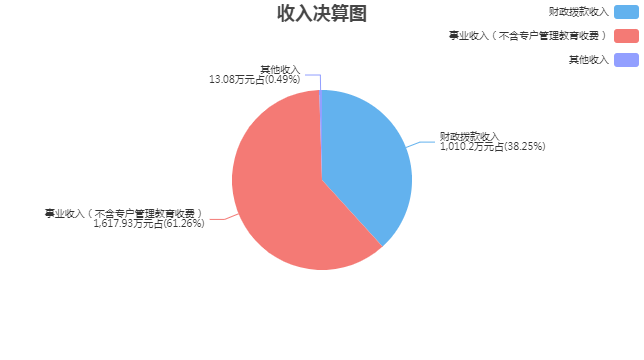 三、支出决算情况说明2021年度本年支出决算合计2,668.45万元，其中：基本支出2,023.83万元，占75.84%；项目支出644.63万元，占24.16%；上缴上级支出0万元，占0%；经营支出0万元，占0%；对附属单位补助支出0万元，占0%。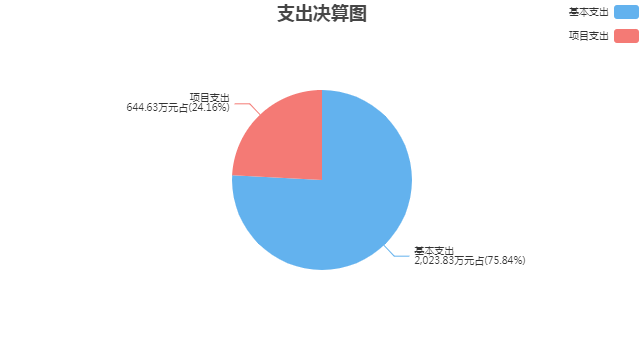 四、财政拨款收入支出决算总体情况说明2021年度财政拨款收入、支出决算总计1,220.67万元。与上年相比，收、支总计各增加109.4万元，增长9.84%，变动原因：非常规性财政拨款收入增加，年底临时追加了专项；相应财政拨款支出也增加。五、财政拨款支出决算情况说明财政拨款支出决算反映的是一般公共预算、政府性基金预算和国有资本经营预算财政拨款支出的总体情况，既包括使用本年从本级财政取得的财政拨款发生的支出，也包括使用上年度财政拨款结转资金发生的支出。2021年度财政拨款支出决算874.83万元，占本年支出合计的32.78%。与2021年度财政拨款支出年初预算860.2万元相比，完成年初预算的101.7%。其中：（一）科学技术支出（类）1.科学技术普及（款）机构运行（项）。年初预算127.86万元，支出决算127.86万元，完成年初预算的100%。决算数与年初预算数相同。2.科学技术普及（款）科技馆站（项）。年初预算280万元，支出决算271.96万元，完成年初预算的97.13%。决算数与年初预算数的差异原因：由于疫情原因，部分专业项目未开展，其相关专项支出当年未发生，延续到下年。（二）文化旅游体育与传媒支出（类）1.文化和旅游（款）文化展示及纪念机构（项）。年初预算350万元，支出决算344.68万元，完成年初预算的98.48%。决算数与年初预算数的差异原因：由于疫情原因，部分专业项目未开展，其相关专项支出当年未发生，延续到下年。2.文物（款）博物馆（项）。年初预算0万元，支出决算27.98万元，（年初预算数为0万元，无法计算完成比率）。决算数与年初预算数的差异原因：此为临时追加的财政拨款收入产生的相应支出。（三）社会保障和就业支出（类）行政事业单位养老支出（款）机关事业单位基本养老保险缴费支出（项）。年初预算102.34万元，支出决算102.34万元，完成年初预算的100%。决算数与年初预算数相同。六、财政拨款基本支出决算情况说明2021年度财政拨款基本支出决算230.2万元，其中：（一）人员经费230.2万元。主要包括：基本工资、津贴补贴、伙食补助费、绩效工资、机关事业单位基本养老保险缴费、职业年金缴费、住房公积金、其他工资福利支出。（二）公用经费0万元。主要包括：无。七、一般公共预算支出决算情况说明2021年度一般公共预算财政拨款支出决算874.83万元。与上年相比，减少25.97万元，减少2.88%，变动原因：由于疫情原因，部分专业项目未开展，其相关专项支出当年未发生，延续到下年。八、一般公共预算基本支出决算情况说明2021年度一般公共预算财政拨款基本支出决算230.2万元，其中：（一）人员经费230.2万元。主要包括：基本工资、津贴补贴、伙食补助费、绩效工资、机关事业单位基本养老保险缴费、职业年金缴费、住房公积金、其他工资福利支出。（二）公用经费0万元。主要包括：无。九、一般公共预算“三公”经费、会议费、培训费支出情况说明（一）一般公共预算“三公”经费支出总体情况说明。2021年度一般公共预算“三公”经费支出决算0万元。与上年决算数相同。（二）一般公共预算“三公”经费支出具体情况说明。1．因公出国（境）费支出预算0万元，支出决算0万元，完成预算的100%，决算数与预算数相同。全年使用一般公共预算财政拨款涉及的出国（境）团组0个，累计0人次。2．公务用车购置及运行维护费支出预算0万元，支出决算0万元，完成预算的100%，决算数与预算数相同。其中：（1）公务用车购置支出决算0万元。本年度使用一般公共预算财政拨款购置公务用车0辆。（2）公务用车运行维护费支出决算0万元。公务用车运行维护费主要用于按规定保留的公务用车的燃料费、维修费、过桥过路费、保险费、安全奖励费用等支出。截至2021年12月31日，使用一般公共预算财政拨款开支的公务用车保有量为0辆。3．公务接待费支出预算0万元，支出决算0万元，完成预算的100%，决算数与预算数相同。其中：国内公务接待支出0万元，接待0批次，0人次；国（境）外公务接待支出0万元，接待0批次0人次。（三）一般公共预算会议费支出决算情况说明。2021年度一般公共预算财政拨款会议费支出预算0万元，支出决算0万元，完成预算的100%，决算数与预算数相同。2021年度全年召开会议0个，参加会议0人次。（四）一般公共预算培训费支出决算情况说明。2021年度一般公共预算财政拨款培训费支出预算0万元，支出决算0万元，完成预算的100%，决算数与预算数相同。2021年度全年组织培训0个，组织培训0人次。十、政府性基金预算财政拨款支出决算情况说明2021年度政府性基金预算财政拨款支出决算0万元。与上年决算数相同。十一、国有资本经营预算财政拨款支出决算情况说明2021年度国有资本经营预算财政拨款支出决算0万元。与上年决算数相同。十二、一般公共预算机关运行经费支出决算情况说明2021年度机关运行经费支出决算0万元。与上年决算数相同。十三、政府采购支出决算情况说明2021年度政府采购支出总额46.54万元，其中：政府采购货物支出0万元、政府采购工程支出0万元、政府采购服务支出46.54万元。政府采购授予中小企业合同金额46.54万元，占政府采购支出总额的100%，其中：授予小微企业合同金额46.54万元，占政府采购支出总额的100%。十四、国有资产占用情况说明截至2021年12月31日，本单位共有车辆1辆，其中：副部(省)级及以上领导用车0辆、主要领导干部用车0辆、机要通信用车0辆、应急保障用车0辆、执法执勤用车0辆、特种专业技术用车0辆、离退休干部用车0辆、其他用车1辆；单价50万元（含）以上的通用设备1台（套），单价100万元（含）以上的专用设备0台（套）。十五、预算绩效评价工作开展情况2021年度，本单位共0个项目开展了财政重点绩效评价，涉及财政性资金合计0万元；本单位未开展单位整体支出财政重点绩效评价，涉及财政性资金0万元。本单位共对上年度已实施完成的3个项目开展了绩效自评价，涉及财政性资金合计630万元；本单位共开展1项单位整体支出绩效自评价，涉及财政性资金合计874.83万元。第四部分 名词解释一、财政拨款收入：指单位从同级财政部门取得的各类财政拨款，包括一般公共预算财政拨款、政府性基金预算财政拨款、国有资本经营预算财政拨款。二、上级补助收入：指事业单位从主管部门和上级单位取得的非财政补助收入。三、财政专户管理教育收费：指缴入财政专户、实行专项管理的高中以上学费、住宿费、高校委托培养费、函大、电大、夜大及短训班培训费等教育收费。四、事业收入：指事业单位开展专业业务活动及其辅助活动取得的收入。五、经营收入：指事业单位在专业业务活动及其辅助活动之外开展非独立核算经营活动取得的收入。六、附属单位上缴收入：指事业单位附属独立核算单位按照有关规定上缴的收入。七、其他收入：指单位取得的除上述“财政拨款收入”、 “上级补助收入”、“事业收入”、“经营收入”、“附属单位上缴收入”等以外的各项收入。八、使用非财政拨款结余：指事业单位按照预算管理要求使用非财政拨款结余（原事业基金）弥补当年收支差额的数额。九、年初结转和结余：指单位上年结转本年使用的基本支出结转、项目支出结转和结余、经营结余。十、结余分配：指事业单位按规定缴纳的所得税以及从非财政拨款结余中提取各类结余的情况。十一、年末结转和结余资金：指单位结转下年的基本支出结转、项目支出结转和结余、经营结余。十二、基本支出：指为保障机构正常运转、完成日常工作任务所发生的支出，包括人员经费和公用经费。十三、项目支出：指在为完成特定的工作任务和事业发展目标所发生的支出。十四、上缴上级支出：指事业单位按照财政部门和主管部门的规定上缴上级单位的支出。十五、经营支出：指事业单位在专业业务活动及其辅助活动之外开展非独立核算经营活动发生的支出。十六、对附属单位补助支出：指事业单位用财政拨款收入之外的收入对附属单位补助发生的支出。十七、“三公”经费：指部门用一般公共预算财政拨款安排的因公出国（境）费、公务用车购置及运行维护费和公务接待费。其中，因公出国（境）费反映单位公务出国（境）的国际旅费、国外城市间交通费、住宿费、伙食费、培训费、公杂费等支出；公务用车购置及运行维护费反映单位公务用车购置支出（含车辆购置税、牌照费）以及按规定保留的公务用车燃料费、维修费、过路过桥费、保险费、安全奖励费用等支出；公务接待费反映单位按规定开支的各类公务接待（含外宾接待）费用。十八、机关运行经费：指行政单位（含参照公务员法管理的事业单位）使用一般公共预算安排的基本支出中的公用经费支出，包括办公及印刷费、邮电费、差旅费、会议费、福利费、日常维修费、专用材料及一般设备购置费、办公用房水电费、办公用房取暖费、办公用房物业管理费、公务用车运行维护费及其他费用。十九、科学技术支出(类)科学技术普及(款)机构运行(项)：反映科普事业单位的基本支出。二十、科学技术支出(类)科学技术普及(款)科技馆站(项)：反映各级政府科技馆、站的支出。二十一、文化旅游体育与传媒支出(类)文化和旅游(款)文化展示及纪念机构(项)：反映各类艺术展览馆、文化名人纪念馆（碑）的支出。二十二、文化旅游体育与传媒支出(类)文物(款)博物馆(项)：反映文物系统及其他部门所属博物馆、纪念馆（室）的支出。二十三、社会保障和就业支出(类)行政事业单位养老支出(款)机关事业单位基本养老保险缴费支出(项)：反映机关事业单位实施养老保险制度由单位缴纳的基本养老保险费支出。2021年度江苏省科学技术馆单位决算公开收入支出决算总表收入支出决算总表收入支出决算总表收入支出决算总表收入支出决算总表公开01表公开01表公开01表单位名称：江苏省科学技术馆单位名称：江苏省科学技术馆单位名称：江苏省科学技术馆金额单位：万元金额单位：万元收入收入支出支出支出项目决算数按功能分类按功能分类决算数一、一般公共预算财政拨款收入1,010.20一、一般公共服务支出一、一般公共服务支出二、政府性基金预算财政拨款收入二、外交支出二、外交支出三、国有资本经营预算财政拨款收入三、国防支出三、国防支出四、上级补助收入四、公共安全支出四、公共安全支出五、事业收入1,617.93五、教育支出五、教育支出六、经营收入六、科学技术支出六、科学技术支出2,193.45七、附属单位上缴收入七、文化旅游体育与传媒支出七、文化旅游体育与传媒支出372.67八、其他收入13.08八、社会保障和就业支出八、社会保障和就业支出102.34九、卫生健康支出九、卫生健康支出十、节能环保支出十、节能环保支出十一、城乡社区支出十一、城乡社区支出十二、农林水支出十二、农林水支出十三、交通运输支出十三、交通运输支出十四、资源勘探工业信息等支出十四、资源勘探工业信息等支出十五、商业服务业等支出十五、商业服务业等支出十六、金融支出十六、金融支出十七、援助其他地区支出十七、援助其他地区支出十八、自然资源海洋气象等支出十八、自然资源海洋气象等支出十九、住房保障支出十九、住房保障支出二十、粮油物资储备支出二十、粮油物资储备支出二十一、国有资本经营预算支出二十一、国有资本经营预算支出二十二、灾害防治及应急管理支出二十二、灾害防治及应急管理支出二十三、其他支出二十三、其他支出二十四、债务还本支出二十四、债务还本支出二十五、债务付息支出二十五、债务付息支出二十六、抗疫特别国债安排的支出二十六、抗疫特别国债安排的支出本年收入合计2,641.20本年支出合计本年支出合计2,668.45使用非财政拨款结余162.62结余分配结余分配年初结转和结余210.47年末结转和结余年末结转和结余345.84总计3,014.29总计总计3,014.29收入决算表收入决算表收入决算表收入决算表收入决算表收入决算表收入决算表收入决算表收入决算表收入决算表公开02表公开02表单位名称：江苏省科学技术馆单位名称：江苏省科学技术馆单位名称：江苏省科学技术馆单位名称：江苏省科学技术馆单位名称：江苏省科学技术馆单位名称：江苏省科学技术馆单位名称：江苏省科学技术馆单位名称：江苏省科学技术馆金额单位：万元金额单位：万元项目项目本年收入合计财政拨款收入上级补助收入财政专户管理教育收费事业收入（不含专户管理教育收费）经营收入附属单位上缴收入其他收入功能分类科目编码科目名称本年收入合计财政拨款收入上级补助收入财政专户管理教育收费事业收入（不含专户管理教育收费）经营收入附属单位上缴收入其他收入合计合计2,641.201,010.201,617.9313.08206科学技术支出2,038.86407.861,617.9313.0820607  科学技术普及2,038.86407.861,617.9313.082060701    机构运行127.86127.862060705    科技馆站1,911.00280.001,617.9313.08207文化旅游体育与传媒支出500.00500.0020701  文化和旅游350.00350.002070105    文化展示及纪念机构350.00350.0020702  文物150.00150.002070205    博物馆150.00150.00208社会保障和就业支出102.34102.3420805  行政事业单位养老支出102.34102.342080505    机关事业单位基本养老保险缴费支出102.34102.34支出决算表支出决算表支出决算表支出决算表支出决算表支出决算表支出决算表支出决算表公开03表公开03表单位名称：江苏省科学技术馆单位名称：江苏省科学技术馆单位名称：江苏省科学技术馆单位名称：江苏省科学技术馆单位名称：江苏省科学技术馆单位名称：江苏省科学技术馆金额单位：万元金额单位：万元项目项目本年支出合计基本支出项目支出上缴上级支出经营支出对附属单位补助支出功能分类科目编码科目名称本年支出合计基本支出项目支出上缴上级支出经营支出对附属单位补助支出合计合计2,668.452,023.83644.63206科学技术支出2,193.451,921.49271.9620607  科学技术普及2,193.451,921.49271.962060701    机构运行127.86127.862060705    科技馆站2,065.591,793.63271.96207文化旅游体育与传媒支出372.66372.6620701  文化和旅游344.68344.682070105    文化展示及纪念机构344.68344.6820702  文物27.9827.982070205    博物馆27.9827.98208社会保障和就业支出102.34102.3420805  行政事业单位养老支出102.34102.342080505    机关事业单位基本养老保险缴费支出102.34102.34财政拨款收入支出决算总表财政拨款收入支出决算总表财政拨款收入支出决算总表财政拨款收入支出决算总表财政拨款收入支出决算总表财政拨款收入支出决算总表财政拨款收入支出决算总表财政拨款收入支出决算总表财政拨款收入支出决算总表财政拨款收入支出决算总表公开04表公开04表公开04表单位名称：江苏省科学技术馆单位名称：江苏省科学技术馆单位名称：江苏省科学技术馆单位名称：江苏省科学技术馆单位名称：江苏省科学技术馆单位名称：江苏省科学技术馆单位名称：江苏省科学技术馆金额单位：万元金额单位：万元金额单位：万元收	入收	入支	出支	出支	出支	出支	出支	出支	出支	出项	目决算数按功能分类按功能分类按功能分类决算数决算数决算数决算数决算数项	目决算数按功能分类按功能分类按功能分类小计一般公共预算财政拨款一般公共预算财政拨款政府性基金预算财政拨款国有资本经营预算财政拨款一、一般公共预算财政拨款收入1,010.20一、一般公共服务支出一、一般公共服务支出一、一般公共服务支出二、政府性基金预算财政拨款收入二、外交支出二、外交支出二、外交支出三、国有资本经营预算财政拨款收入三、国防支出三、国防支出三、国防支出四、公共安全支出四、公共安全支出四、公共安全支出五、教育支出五、教育支出五、教育支出六、科学技术支出六、科学技术支出六、科学技术支出399.82399.82399.82七、文化旅游体育与传媒支出七、文化旅游体育与传媒支出七、文化旅游体育与传媒支出372.67372.67372.67八、社会保障和就业支出八、社会保障和就业支出八、社会保障和就业支出102.34102.34102.34九、卫生健康支出九、卫生健康支出九、卫生健康支出十、节能环保支出十、节能环保支出十、节能环保支出十一、城乡社区支出十一、城乡社区支出十一、城乡社区支出十二、农林水支出十二、农林水支出十二、农林水支出十三、交通运输支出十三、交通运输支出十三、交通运输支出十四、资源勘探工业信息等支出十四、资源勘探工业信息等支出十四、资源勘探工业信息等支出十五、商业服务业等支出十五、商业服务业等支出十五、商业服务业等支出十六、金融支出十六、金融支出十六、金融支出十七、援助其他地区支出十七、援助其他地区支出十七、援助其他地区支出十八、自然资源海洋气象等支出十八、自然资源海洋气象等支出十八、自然资源海洋气象等支出十九、住房保障支出十九、住房保障支出十九、住房保障支出二十、粮油物资储备支出二十、粮油物资储备支出二十、粮油物资储备支出二十一、国有资本经营预算支出二十一、国有资本经营预算支出二十一、国有资本经营预算支出二十二、灾害防治及应急管理支出二十二、灾害防治及应急管理支出二十二、灾害防治及应急管理支出二十三、其他支出二十三、其他支出二十三、其他支出二十四、债务还本支出二十四、债务还本支出二十四、债务还本支出二十五、债务付息支出二十五、债务付息支出二十五、债务付息支出二十六、抗疫特别国债安排的支出二十六、抗疫特别国债安排的支出二十六、抗疫特别国债安排的支出本年收入合计1,010.20本年支出合计本年支出合计本年支出合计874.83874.83874.83年初财政拨款结转和结余210.47年末财政拨款结转和结余年末财政拨款结转和结余年末财政拨款结转和结余345.84345.84345.84一、一般公共预算财政拨款210.47二、政府性基金预算财政拨款三、国有资本经营预算财政拨款总计1,220.67总计总计总计1,220.671,220.671,220.67财政拨款支出决算表（功能科目）财政拨款支出决算表（功能科目）财政拨款支出决算表（功能科目）财政拨款支出决算表（功能科目）财政拨款支出决算表（功能科目）公开05表公开05表单位名称：江苏省科学技术馆单位名称：江苏省科学技术馆金额单位：万元项	目项	目本年支出合计基本支出项目支出功能分类科目编码科目名称本年支出合计基本支出项目支出栏次栏次123合计合计874.83230.20644.63206科学技术支出399.82127.86271.9620607  科学技术普及399.82127.86271.962060701    机构运行127.86127.862060705    科技馆站271.96271.96207文化旅游体育与传媒支出372.66372.6620701  文化和旅游344.68344.682070105    文化展示及纪念机构344.68344.6820702  文物27.9827.982070205    博物馆27.9827.98208社会保障和就业支出102.34102.3420805  行政事业单位养老支出102.34102.342080505    机关事业单位基本养老保险缴费支出102.34102.34财政拨款基本支出决算表（经济科目）财政拨款基本支出决算表（经济科目）财政拨款基本支出决算表（经济科目）财政拨款基本支出决算表（经济科目）财政拨款基本支出决算表（经济科目）公开06表单位名称：江苏省科学技术馆单位名称：江苏省科学技术馆单位名称：江苏省科学技术馆单位名称：江苏省科学技术馆金额单位：万元项	目项	目财政拨款基本支出财政拨款基本支出财政拨款基本支出经济分类科目编码科目名称合计人员经费公用经费合计合计230.20230.20301工资福利支出230.20230.2030101  基本工资28.2628.2630102  津贴补贴62.1762.1730103  奖金30106  伙食补助费3.393.3930107  绩效工资9.309.3030108  机关事业单位基本养老保险缴费68.3368.3330109  职业年金缴费34.0134.0130110  职工基本医疗保险缴费30111  公务员医疗补助缴费30112  其他社会保障缴费30113  住房公积金12.1912.1930114  医疗费30199  其他工资福利支出12.5512.55302商品和服务支出30201  办公费30202  印刷费30203  咨询费30204  手续费30205  水费30206  电费30207  邮电费30208  取暖费30209  物业管理费30211  差旅费30212  因公出国（境）费用30213  维修（护）费30214  租赁费30215  会议费30216  培训费30217  公务接待费30218  专用材料费30224  被装购置费30225  专用燃料费30226  劳务费30227  委托业务费30228  工会经费30229  福利费30231  公务用车运行维护费30239  其他交通费用30240  税金及附加费用30299  其他商品和服务支出303对个人和家庭的补助30301  离休费30302  退休费30303  退职（役）费30304  抚恤金30305  生活补助30306  救济费30307  医疗费补助30308  助学金30309  奖励金30310  个人农业生产补贴30311  代缴社会保险费30399  其他对个人和家庭的补助307债务利息及费用支出30701  国内债务付息30702  国外债务付息30703  国内债务发行费用30704  国外债务发行费用310资本性支出31001  房屋建筑物购建31002  办公设备购置31003  专用设备购置31005  基础设施建设31006  大型修缮31007  信息网络及软件购置更新31008  物资储备31009  土地补偿31010  安置补助31011  地上附着物和青苗补偿31012  拆迁补偿31013  公务用车购置31019  其他交通工具购置31021  文物和陈列品购置31022  无形资产购置31099  其他资本性支出312对企业补助31201  资本金注入31203  政府投资基金股权投资31204  费用补贴31205  利息补贴31299  其他对企业补助399其他支出39906  赠与39907  国家赔偿费用支出39908  对民间非营利组织和群众性自治组织补贴39999  其他支出一般公共预算支出决算表（功能科目）一般公共预算支出决算表（功能科目）一般公共预算支出决算表（功能科目）一般公共预算支出决算表（功能科目）一般公共预算支出决算表（功能科目）公开07表单位名称：江苏省科学技术馆单位名称：江苏省科学技术馆单位名称：江苏省科学技术馆金额单位：万元金额单位：万元项	目项	目本年支出合计基本支出项目支出功能分类科目编码科目名称本年支出合计基本支出项目支出栏次栏次123合计合计874.83230.20644.63206科学技术支出399.82127.86271.9620607  科学技术普及399.82127.86271.962060701    机构运行127.86127.862060705    科技馆站271.96271.96207文化旅游体育与传媒支出372.66372.6620701  文化和旅游344.68344.682070105    文化展示及纪念机构344.68344.6820702  文物27.9827.982070205    博物馆27.9827.98208社会保障和就业支出102.34102.3420805  行政事业单位养老支出102.34102.342080505    机关事业单位基本养老保险缴费支出102.34102.34一般公共预算基本支出决算表（经济科目）一般公共预算基本支出决算表（经济科目）一般公共预算基本支出决算表（经济科目）一般公共预算基本支出决算表（经济科目）一般公共预算基本支出决算表（经济科目）公开08表单位名称：江苏省科学技术馆单位名称：江苏省科学技术馆单位名称：江苏省科学技术馆单位名称：江苏省科学技术馆金额单位：万元项	目项	目一般公共预算财政拨款基本支出一般公共预算财政拨款基本支出一般公共预算财政拨款基本支出经济分类科目编码科目名称合计人员经费公用经费合计合计230.20230.20301工资福利支出230.20230.2030101  基本工资28.2628.2630102  津贴补贴62.1762.1730103  奖金30106  伙食补助费3.393.3930107  绩效工资9.309.3030108  机关事业单位基本养老保险缴费68.3368.3330109  职业年金缴费34.0134.0130110  职工基本医疗保险缴费30111  公务员医疗补助缴费30112  其他社会保障缴费30113  住房公积金12.1912.1930114  医疗费30199  其他工资福利支出12.5512.55302商品和服务支出30201  办公费30202  印刷费30203  咨询费30204  手续费30205  水费30206  电费30207  邮电费30208  取暖费30209  物业管理费30211  差旅费30212  因公出国（境）费用30213  维修（护）费30214  租赁费30215  会议费30216  培训费30217  公务接待费30218  专用材料费30224  被装购置费30225  专用燃料费30226  劳务费30227  委托业务费30228  工会经费30229  福利费30231  公务用车运行维护费30239  其他交通费用30240  税金及附加费用30299  其他商品和服务支出303对个人和家庭的补助30301  离休费30302  退休费30303  退职（役）费30304  抚恤金30305  生活补助30306  救济费30307  医疗费补助30308  助学金30309  奖励金30310  个人农业生产补贴30311  代缴社会保险费30399  其他对个人和家庭的补助307债务利息及费用支出30701  国内债务付息30702  国外债务付息30703  国内债务发行费用30704  国外债务发行费用310资本性支出31001  房屋建筑物购建31002  办公设备购置31003  专用设备购置31005  基础设施建设31006  大型修缮31007  信息网络及软件购置更新31008  物资储备31009  土地补偿31010  安置补助31011  地上附着物和青苗补偿31012  拆迁补偿31013  公务用车购置31019  其他交通工具购置31021  文物和陈列品购置31022  无形资产购置31099  其他资本性支出312对企业补助31201  资本金注入31203  政府投资基金股权投资31204  费用补贴31205  利息补贴31299  其他对企业补助399其他支出39906  赠与39907  国家赔偿费用支出39908  对民间非营利组织和群众性自治组织补贴39999  其他支出一般公共预算“三公”经费、会议费、培训费支出决算表一般公共预算“三公”经费、会议费、培训费支出决算表一般公共预算“三公”经费、会议费、培训费支出决算表一般公共预算“三公”经费、会议费、培训费支出决算表一般公共预算“三公”经费、会议费、培训费支出决算表一般公共预算“三公”经费、会议费、培训费支出决算表一般公共预算“三公”经费、会议费、培训费支出决算表一般公共预算“三公”经费、会议费、培训费支出决算表一般公共预算“三公”经费、会议费、培训费支出决算表一般公共预算“三公”经费、会议费、培训费支出决算表一般公共预算“三公”经费、会议费、培训费支出决算表一般公共预算“三公”经费、会议费、培训费支出决算表一般公共预算“三公”经费、会议费、培训费支出决算表一般公共预算“三公”经费、会议费、培训费支出决算表一般公共预算“三公”经费、会议费、培训费支出决算表一般公共预算“三公”经费、会议费、培训费支出决算表公开09表公开09表公开09表公开09表公开09表公开09表公开09表公开09表公开09表公开09表公开09表公开09表公开09表公开09表公开09表公开09表单位名称：江苏省科学技术馆单位名称：江苏省科学技术馆单位名称：江苏省科学技术馆单位名称：江苏省科学技术馆单位名称：江苏省科学技术馆单位名称：江苏省科学技术馆单位名称：江苏省科学技术馆单位名称：江苏省科学技术馆金额单位：万元金额单位：万元金额单位：万元金额单位：万元金额单位：万元金额单位：万元金额单位：万元金额单位：万元预算数预算数预算数预算数预算数预算数预算数预算数决算数决算数决算数决算数决算数决算数决算数决算数“三公”经费“三公”经费“三公”经费“三公”经费“三公”经费“三公”经费会议费培训费“三公”经费“三公”经费“三公”经费“三公”经费“三公”经费“三公”经费会议费培训费“三公”经费合计因公出国（境）费公务用车购置及运行费公务用车购置及运行费公务用车购置及运行费公务接待费会议费培训费“三公”经费合计因公出国（境）费公务用车购置及运行费公务用车购置及运行费公务用车购置及运行费公务接待费会议费培训费“三公”经费合计因公出国（境）费小计公务用车购置费公务用车运行费公务接待费会议费培训费“三公”经费合计因公出国（境）费小计公务用车购置费公务用车运行费公务接待费会议费培训费0.000.000.000.000.000.000.000.000.000.000.000.000.000.000.000.00项目统计数项目统计数因公出国（境）团组数(个)因公出国（境）人次数(人)公务用车购置数(辆)公务用车保有量(辆)国内公务接待批次(个)国内公务接待人次(人)国（境）外公务接待批次(个)国（境）外公务接待人次(人)召开会议次数(个)参加会议人次(人)组织培训次数(个)参加培训人次(人)政府性基金预算支出决算表政府性基金预算支出决算表政府性基金预算支出决算表政府性基金预算支出决算表政府性基金预算支出决算表公开10表单位名称：江苏省科学技术馆单位名称：江苏省科学技术馆单位名称：江苏省科学技术馆单位名称：江苏省科学技术馆金额单位：万元项	目项	目本年支出合计基本支出项目支出功能分类科目编码科目名称本年支出合计基本支出项目支出栏次栏次122合计合计国有资本经营预算支出决算表国有资本经营预算支出决算表国有资本经营预算支出决算表国有资本经营预算支出决算表国有资本经营预算支出决算表公开11表单位名称：江苏省科学技术馆单位名称：江苏省科学技术馆单位名称：江苏省科学技术馆单位名称：江苏省科学技术馆金额单位：万元项	目项	目本年支出合计基本支出项目支出功能分类科目编码科目名称本年支出合计基本支出项目支出栏次栏次122合计合计一般公共预算机关运行经费支出决算表一般公共预算机关运行经费支出决算表一般公共预算机关运行经费支出决算表公开12表单位名称：江苏省科学技术馆单位名称：江苏省科学技术馆金额单位：万元项	目项	目机关运行经费支出决算科目编码科目名称机关运行经费支出决算合计合计302商品和服务支出30201  办公费30202  印刷费30203  咨询费30204  手续费30205  水费30206  电费30207  邮电费30208  取暖费30209  物业管理费30211  差旅费30212  因公出国（境）费用30213  维修（护）费30214  租赁费30215  会议费30216  培训费30217  公务接待费30218  专用材料费30224  被装购置费30225  专用燃料费30226  劳务费30227  委托业务费30228  工会经费30229  福利费30231  公务用车运行维护费30239  其他交通费用30240  税金及附加费用30299  其他商品和服务支出307债务利息及费用支出310资本性支出31001  房屋建筑物购建31002  办公设备购置31003  专用设备购置31005  基础设施建设31006  大型修缮31007  信息网络及软件购置更新31008  物资储备31009  土地补偿31010  安置补助31011  地上附着物和青苗补偿31012  拆迁补偿31013  公务用车购置31019  其他交通工具购置31021  文物和陈列品购置31022  无形资产购置31099  其他资本性支出312对企业补助399其他支出政府采购支出决算表政府采购支出决算表政府采购支出决算表政府采购支出决算表公开13表单位名称：江苏省科学技术馆单位名称：江苏省科学技术馆单位名称：江苏省科学技术馆单位：万元项目金	额金	额金	额一、政府采购支出合计46.5446.5446.54  （一）政府采购货物支出  （二）政府采购工程支出  （三）政府采购服务支出46.5446.5446.54二、政府采购授予中小企业合同金额46.5446.5446.54  其中：授予小微企业合同金额46.5446.5446.54